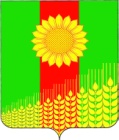 АДМИНИСТРАЦИЯ ПОЛТАВЧЕНСКОГО СЕЛЬСКОГО ПОСЕЛЕНИЯ КУЩЕВСКОГО РАЙОНАПОСТАНОВЛЕНИЕот 17.04.2023 	                                № 37с.ПолтавченскоеО внесении изменений в постановление администрации Полтавченского сельского поселения Кущевского района от 29 марта 2018 года №30/1 «Об утверждении  муниципальной программы «Формирование современной городской среды в Полтавченском сельском поселении Кущевского района на 2018-2024 годы»»  В соответствии со статьей 179.3 Бюджетного кодекса Российской Федерации, постановлением администрации Полтавченского сельского поселения Кущевского района от  25 декабря 2016 года № 189 «Об утверждении Порядка разработки и  реализации муниципальных программ Полтавченского сельского поселения Кущевского района» приложениями №14, №15 постановления Правительства РФ от 30 декабря 2017 года № 1710 «Об утверждении государственной программы Российской Федерации «Обеспечение доступным и комфортным жильем и коммунальными услугами граждан Российской Федерации», постановляю:Внести изменения в постановление администрации Полтавченского сельского поселения Кущевский район 29 марта 2018 года № 30/1 «Об утверждении муниципальной программы «Формирование современной городской среды в Полтавченском сельском поселении Кущевского района на 2018-2024 годы», изложив приложение к нему в новой редакции, согласно приложению к настоящему постановлению.Обеспечить государственную регистрацию внесенных изменений в муниципальную программу «Формирование современной городской среды в Полтавченском сельском поселении Кущевского района на 2018-2024 годы» в федеральном государственном реестре документов стратегического планирования, созданном в ГАС «Управление», в десятидневный срок со дня подписания настоящего постановления.   3. Начальнику общего отдела Воробьевой О.А. разместить настоящее постановление на сайте Полтавченского сельского поселения Кущевского района. 4. Главному специалисту администрации Полтавченского сельского поселения Кущевского района (Данилова) предусмотреть финансирование программы на эти цели.5.Контроль  за  исполнением  настоящего  постановления  оставляю  за собой. 6.Постановление вступает в силу со дня его подписания.Глава Полтавченского сельского поселенияКущевского района                                                                      И.А. НартоваПРИЛОЖЕНИЕ к постановлению администрацииПолтавченского сельского поселения   Кущевского района от 17.04.2023 №37«ПРИЛОЖЕНИЕ к постановлению администрацииПолтавченского сельского поселения   Кущевского района от 29.03.2018 г № 30/1Муниципальная программаПолтавченского сельского поселения Кущевского района«Формирование современной городской среды в Полтавченском сельском поселении Кущевского района на 2018-2024 годы»П А С П О Р Т  муниципальной программы Полтавченского сельского поселения Кущевского района «Формирование современной городской среды в Полтавченском сельском поселении Кущевского района на 2018-2024 годы»1.Характеристика текущего состояния и прогноз развития основныхпроблем сферы жилищно-коммунального хозяйства, благоустройства и озеленения  территории Полтавченскогосельского поселения Кущевского районаМуниципальная программа Полтавченского сельского поселения Кущевского района «Формирование современной городской среды в Полтавченском сельском поселении Кущевского района на 2018-2024 годы» включает в себя комплекс мероприятий, направленных на повышение благоустройства поселения.Благоустройство Полтавченского сельского поселения на сегодняшний день частично не отвечает нормативным требованиям. Принимаемые в последнее время меры по частичному благоустройству  не приводят к должному результату, поскольку не основаны на последовательном подходе к решению проблемы и не позволяют консолидировать денежные средства для достижения поставленной цели.На территории Полтавченского сельского поселения отсутствуют многоквартирные жилые дома и соответственно отсутствуют дворовые территории. Адресный перечень общественных территорий  в  Приложение № 6.         Благоустройство мест массового пребывания населения невозможно осуществлять без комплексного подхода. При отсутствии проекта благоустройства получить многофункциональную адаптивную среду для отдыха граждан не представляется возможным. При выполнении работ по благоустройству необходимо учитывать мнение жителей и сложившуюся инфраструктуру территории для определения функциональных зон и выполнения других мероприятий. Комплексный подход позволяет наиболее полно и в то же время детально охватить весь объем проблем, решение которых может обеспечить комфортные условия для отдыха всего населения. Данные объекты являются элементами формирования городской среды и должны соответствовать критериям качества и комфорта, установленным на территории Полтавченского сельского поселения с целью формирования единого облика. В случае выявлении таких объектов, администрацией будут заключаться соглашения о благоустройстве с юридическими лицами и индивидуальными предпринимателями.Объект недвижимого имущества (включая объекты незаверенного строительства) и земельных участков для включения в соответствующий адресный перечень объектов недвижимого имущества (включая объекты незаверенного строительства) и земельных участков, находящихся с собственности (пользовании) юридических лиц и индивидуальных предпринимателей, которые подлежат благоустройству не позднее последнего года реализации федерального проекта за счет средств указанных лиц в соответствии с требованиями утвержденных в муниципальном образовании правил благоустройства территории.Важнейшей задачей органов местного самоуправления Полтавченского сельского поселения Кущевского района является формирование и обеспечение среды, комфортной и благоприятной для  проживания населения, в том числе благоустройство и надлежащее содержание общественных территорий, выполнение требований Градостроительного кодекса Российской Федерации по устойчивому развитию  городских и сельских территорий, обеспечивающих при осуществлении градостроительной деятельности безопасные и благоприятные условия жизнедеятельности человека. Разработка, обсуждение, согласование и утверждение дизайн –проекта общественной территории общего пользования Полтавченского сельского поселения осуществляется в соответствии с Приложением № 2 к программе.Для поддержания общественных территорий в технически исправном состоянии и приведения их в соответствие с современными требованиями комфортности разработана муниципальная программа Полтавченского сельского поселения Кущевского района «Формирование современной городской среды в Полтавченском сельском поселении Кущевского района на 2018-2024 годы», которой предусматривается целенаправленная работа исходя из: минимального перечня работ:- ремонт пешеходных дорожек;- обеспечение освещения общественной территорий;- установка скамеек, урн для мусора- обеспечение физической, пространственной и информационной доступности территории общего пользования для инвалидов и других маломобильных групп населения.В рамках минимального перечня работ по благоустройству общественной территории возможно финансовое (денежное) участие собственников соседних зданий и сооружений, расположенных в границах общественной территории, подлежащей благоустройству. Кроме финансового (денежного) вклада, вклад может быть внесен и (или) в не денежной форме - трудовое участие. В частности, это может быть:- выполнение жителями неоплачиваемых работ, не требующих специальной квалификации, например, подготовка объекта к началу работ (земляные работы, снятие старого оборудования, уборка мусора), и другие работы (покраска оборудования, охрана объектов), которое измеряется в человеко-часах,- предоставление строительных материалов, техники,- обеспечение благоприятных условий для работы подрядной организации, выполняющей работы и для ее работников.Нормативная стоимость (единичные расценки) работ по благоустройству, входящих в состав минимального перечня работ приведена в соответствии с таблицей № 1.Таблица № 1дополнительного перечня работ:- оборудование детских и (или) спортивных площадок;- устройство, оборудование автомобильных парковок;- высадка зеленых насаждений в виде деревьев и многолетних кустарников;- устройство, реконструкция, ремонт тротуаров;- разработка смет, дизайн-проектов;- иные виды работ, определенные муниципальной программой.Дополнительный перечень работ по благоустройству общественных территорий, а также их стоимость, определяется исходя из соответствующего перечня, утвержденного государственной программой Краснодарского края формирования современной городской среды.В рамках дополнительного перечня работ по благоустройству общественных территорий требуется трудовое участие заинтересованных лиц, которое выполняется в форме однодневного субботника по уборке общественной территории.Комплексное благоустройство общественных территорий позволит поддержать их в удовлетворительном состоянии, повысить уровень благоустройства, выполнить архитектурно - планировочную организацию территории, обеспечить здоровые условия отдыха жителей и гостей.В процессе реализации Программы могут проявиться риски, оказывающие влияние на конечные результаты реализации мероприятий Программы, к числу которых относятся:- бюджетные риски, связанные с дефицитом бюджетов бюджетной системы Российской Федерации;- социальные риски, связанные с низкой активностью населения в реализации мероприятий по благоустройству территории станицы.В таком случае муниципальная программа подлежит корректировке.В рамках мер по предотвращению указанных рисков и снижению вероятности возникновения неблагоприятных последствий предусмотрены следующие меры: - оперативное принятие решений и обеспечение согласованности взаимодействия ответственного исполнителя и участников Программы при ее реализации;- проведение регулярного анализа исполнения мероприятий Программы; - информационно-разъяснительная работа в целях стимулирования активности граждан и организаций в реализации мероприятий Программы;- создание системы оперативного контроля и мониторинга за реализацией Программы.Одним из приоритетов реализации программы является обеспечение надлежащего технического и санитарно-гигиенического состояния мест массового пребывания населения, создание комфортной территории для жизнедеятельности  населения.2.Цель, задачи и целевые показатели достижения целии решения задач, сроки и этапы реализации ПрограммыВ соответствии с основными приоритетами государственной политики в сфере благоустройства, стратегическими документами по формированию комфортной городской среды федерального уровня, приоритетами муниципальной политики в области благоустройства является комплексное развитие современной городской инфраструктуры на основе единых подходов.Целями Программы является комплексное решение проблемы развития Полтавченского сельского поселения, повышение уровня благоустройства общественных территорий расположенных на территории Полтавченского сельского поселения.Для достижения поставленных целей Программы необходимо решить следующие задачи:организация мероприятий по благоустройству нуждающихся в благоустройстве общественных территорий поселения;организация мероприятий по инвентаризации уровня благоустройства индивидуальных жилых домов и земельных участков, предоставленных для их размещения, с заключением по результатам инвентаризации соглашений с собственниками (пользователями) указанных домов (собственниками земельных участков) об их благоустройстве не позднее последнего года реализации федерального проекта в соответствии с требованиями утвержденных в муниципальном образовании правил благоустройства Приложение № 5 к программе;повышение уровня вовлеченности заинтересованных граждан, организаций в реализацию мероприятий по благоустройству общественных территорий Полтавченского сельского поселения.Необходимым условием реализации программы является проведение мероприятий по благоустройству общественных территорий с учетом необходимости обеспечения физической, пространственной и информационной доступности для инвалидов и других маломобильных групп населения.Предусмотренные направления мероприятий представляют собой единый механизм реализации Программы, созданный для решения поставленных задач. Ожидается, что реализации Программы существенным образом повлияет на формирование комфортной городской среды в Полтавченском сельском поселении, будет стимулировать жителей станицы к участию в благоустройстве общественных территорий, увеличению количества благоустроенных мест для отдыха жителей и гостей на общественных территориях, способствовать повышению имиджа поселения и повысит качество жизни населения.Перечень целевых показателей приведен в Приложении № 3 к программе.Срок реализации муниципальной программы – 2018-2024 годы.3. Перечень мероприятий ПрограммыМероприятия Программы направлены на решение основных задач Программы.Перечень мероприятий Программы каждого последующего финансового года определяется исходя из результатов реализации мероприятий Программы предыдущего финансового года путём внесения в неё соответствующих изменений.В ходе реализации Программы предусматривается организация и проведение благоустройства территории Полтавченского сельского поселения (площади, улицы, пешеходные зоны, скверы, парки, иные территории), путём выполнения следующих мероприятий:Адресный перечень всех общественных территорий Полтавченского сельского поселения в Приложении № 1;Перечень мероприятий муниципальной программы представлен в таблице № 3.Таблица №3	Перечень мероприятий муниципальной программы 4. Обоснование ресурсного обеспечения муниципальной программыОбщая потребность в финансировании муниципальной программы на 2018-2024 годы составляет 14476,2 тыс.рублей, из них из средств местного бюджета – 2121,9 тыс. рублей, из средств краевого бюджета 490,2 тыс. рублей  и из средств федерального бюджета – 11764,1 тыс. рублей, в том числе по годам реализации: на 2018 год – 198,3 тыс. рублей:местный бюджет – 198,3 тыс.рублей ,краевой бюджет –  0 тыс. рублейфедеральный бюджет – 0 тыс. рублей;на 2019 год – 0,0 тыс. рублей, в том числе:местный бюджет – 0,0 тыс. рублей,краевой бюджет – 0,0 тыс. рублей,федеральный бюджет –0,0 тыс. рублей;на 2020 год – 114,0 тыс. рублей:местный бюджет – 114,0 тыс. рублей,  краевой бюджет –  0 тыс. рублей,федеральный бюджет – 0 тыс. рублей;на 2021 год – 0,0 тыс. рублей:местный бюджет – 0,0 тыс. рублей,краевой бюджет –  0 тыс. рублей,федеральный бюджет – 0 тыс. рублей; на 2022 год – 100,0 тыс. рублей:местный бюджет – 100,0 тыс. рублей,краевой бюджет –  0 тыс. рублей,федеральный бюджет – 0 тыс. рублей;на 2023 год–  13963,9 тыс. рублей:местный бюджет – 1709,6 тыс. рублей,краевой бюджет –  409,2тыс. рублей,федеральный бюджет – 11764,1 тыс. рублей;на 2024 год–  100,0 тыс. рублей:местный бюджет – 100,0 тыс. рублей,краевой бюджет –  0 тыс. рублей,федеральный бюджет – 0 тыс. рублей.Информация об общем объеме финансирования муниципальной программы по годам реализации и объемах финансирования по подпрограммам приведена в таблице № 4.    Таблица № 4Ресурсное обеспечение муниципальной программыОбъемы финансирования Программы по мероприятиям и годам подлежат уточнению при формировании бюджета Полтавченского сельского поселения на соответствующий финансовый год и на плановый период.Привлечение средств  из федерального бюджета будут предоставляться на условиях софинансирования мероприятий муниципальной программы в соответствии с постановлением Правительства Российской Федерации от 30 декабря 2017 года № 1710 «Обеспечение доступным и комфортным жильем и коммунальными услугами граждан Российской Федерации», постановлением главы администрации (губернатора) Краснодарского края от 31 августа 2017 года № 655 «Об утверждении государственной программы Краснодарского края «Формирование современной городской среды», постановлением Правительства российской Федерации от 10 февраля 2017 года № 169 , постановлением главы администрации (губернатора Краснодарского края от 14 марта 2017 года № 169 «О внесении изменений в некоторые правовые акты главы администрации (губернатора) Краснодарского края», приказ министерства финансов Краснодарского края от 26 июля 2019 года № 294 «Об утверждении уровней софинансирования из краевого бюджета расходного обязательства муниципального образования Краснодарского края по муниципальным образованиям Краснодарского края на 2020 год и на плановый период 2021 и 2022 годов.5. Прогноз сводных показателей муниципальных заданий на оказаниемуниципальных услуг (выполнение работ) муниципальными учреждениями Полтавченского  сельского поселения Кущевского района в сфере реализации муниципальной программыМуниципальные задания на оказание муниципальных услуг (выполнение работ) в рамках муниципальной программы не предусматриваются.6. Меры управления рисками с целью минимизации их влияния на достижение целей муниципальной программы К рискам реализации муниципальной программы, которым может управлять ответственный исполнитель, уменьшая вероятность их возникновения, следует отнести следующие:Операционные риски, связанные с ошибками управления реализацией программы, в том числе отдельных ее исполнителей, неготовности организационной инфраструктуры к решению задач, поставленных программой, что может привести к нецелевому и/или неэффективному использованию бюджетных средств, невыполнению ряда мероприятий программы или задержке в их выполнении. Данный риск может быть качественно оценен как умеренный, поскольку опыт реализации, других программ показывает возможность успешного управления данным риском.Риск исполнителей, который связан с возникновением проблем в реализации программы в результате недостаточной квалификации и (или) недобросовестности ответственных исполнителей, что может привести к нецелевому и/или неэффективному использованию бюджетных средств, невыполнению ряда мероприятий программы. Данный риск обусловлен большим количеством участников реализации отдельных мероприятий муниципальной программы.Организационный риск, который связан с несоответствием организационной инфраструктуры реализации программы ее задачам, задержкой формирования соответствующих организационных систем к сроку начала реализации мероприятий муниципальной программы. Большое число участников реализации программы, а также высокая зависимость реализации мероприятий программы от принятия необходимых организационных решений требуют высокой эффективности координация их деятельности и отлаженных административных процедур для снижения данного риска. Реализация данного риска может привести к задержкам в реализации программы, срыву сроков и результатов выполнения отдельных мероприятий.Риск финансового обеспечения, который связан с финансированием муниципальной программы в неполном объеме, как за счет бюджетных, так и внебюджетных источников. Данный риск возникает по причине значительной продолжительности муниципальной программы, а также высокой зависимости ее успешной реализации от привлечения внебюджетных источников.  Социальные риски- риски, связанные с низкой социальной активностью населения, отсутствием массовой культуры соучастия в благоустройстве территорий.Правовые риски реализации муниципальной программы связаны с возможными изменениями законодательства РФ и Краснодарского края.Механизм реализации муниципальной программыи контроль за ее исполнениемКоординатор мероприятий Программы (Администрация Полтавченского сельского поселения Кущевского района) в процессе её реализации: выполняет мероприятия Программы в объёме бюджетных ассигнований, утверждённых решением Совета Полтавченского сельского поселения Кущевского района о местном бюджете (бюджете Полтавченского сельского поселения) на очередной финансовый год и плановый период; осуществляет подготовку предложений координатору Программы по уточнению показателей, применяемых для оценки социально-экономической эффективности; осуществляет подготовку предложений координатору Программы по внесению изменений в Программу; несут персональную ответственность за реализацию соответствующего мероприятия Программы.Координатор Программы (администрация Полтавченского сельского поселения Кущевского района): осуществляют закупку товаров работ и услуг для муниципальных нужд в соответствии  Федеральным законом от 5 апреля 2013 года № 44-ФЗ «О контрактной системе в сфере закупок товаров, работ, услуг для обеспечения государственных и муниципальных нужд». Координаторы Программы: обеспечивает реализацию Программы; организует работу по достижению целевых показателей Программы; готовит отчёты о реализации Программы, а также информацию, необходимую для проведения оценки эффективности муниципальной программы, мониторинга реализации и подготовки годового отчета об итогах реализации муниципальной программы; обеспечивает приведение Программы в соответствие с решением Совета Полтавченского сельского поселения Кущевского района о местном бюджете (бюджете Полтавченского сельского поселения Кущевского района) на очередной финансовый год и плановый период в сроки, установленные статьёй 179 Бюджетного кодекса Российской Федерации; несёт ответственность за достижение целевых показателей Программы.Муниципальное образование вправе исключать из адресного перечня дворовых и общественных территорий, подлежащих благоустройству в рамках реализации муниципальной программы, территории, расположенные вблизи многоквартирных домов, физический износ основных конструктивных элементов (крыша, стены, фундамент) которых превышает 70 процентов, а также территории, которые планируются к изъятию для муниципальных или государственных нужд в соответствии с генеральным планом соответствующего поселения при условии одобрения решения об исключении указанных территорий из адресного перечня дворовых территорий и общественных территорий межведомственной комиссией в порядке, установленном такой комиссией.Муниципальное образование вправе исключать из адресного перечня дворовых территорий, подлежащих благоустройству в рамках реализации муниципальной программы, дворовые территории, собственники помещений многоквартирных домов которых приняли решение об отказе от благоустройства дворовой территории в рамках реализации соответствующей программы или не приняли решения о благоустройстве дворовой территории в сроки, установленные соответствующей программой. При этом исключение дворовой территории из перечня дворовых территорий, подлежащих благоустройству в рамках реализации муниципальной программы, возможно только при условии одобрения соответствующего решения муниципального образования межведомственной комиссией в порядке, установленном такой комиссией.Предельная дата заключения соглашений по результатам закупки товаров, работ и услуг для обеспечения муниципальных нужд в целях реализации муниципальной Программы не позднее 1 июля года предоставления субсидий - для заключения соглашений на выполнение работ по благоустройству общественных территорий предельная дата не позднее 1 мая года предоставления субсидий- для заключения соглашений на выполнение работ по благоустройству дворовых территорий, за исключением:- случаев обжалования действий (бездействия) заказчика и (или) комиссии по осуществлению закупок и (или) оператора электронной площадки при осуществлении закупки товаров, работ, услуг в порядке, установленном законодательством Российской Федерации, при которых срок заключения таких соглашений продлевается на срок указанного обжалования;- случаев проведения повторного конкурса или новой закупки, если конкурс признан не состоявшимся по основаниям, предусмотренным законодательством Российской Федерации, при которых срок заключения таких соглашений продлевается на срок проведения конкурсных процедур;- случаев заключения таких соглашений в пределах экономии средств при расходовании субсидий в целях реализации муниципальных программ, в том числе мероприятий по цифровизации городского хозяйства, включенных  в муниципальную программу, при которых срок заключения таких соглашений продлевается на срок до 15 декабря года предоставления субсидии. Контроль за ходом выполнения муниципальной программы осуществляет глава Полтавченского сельского поселения Кущевский район.8. Методика оценки эффективности реализации муниципальной программыМетодика оценки эффективности реализации муниципальной программы представляет собой алгоритм оценки фактической эффективности в процессе и по итогам реализации муниципальной программы. Указанная методика основана на оценке результативности муниципальной программы с учетом объема ресурсов, направленных на ее реализацию, а также реализовавшихся рисков и социально-экономических эффектов, оказывающих влияние на изменение соответствующей сферы социально-экономического развития Полтавченского сельского поселения Кущевского района.Оценка эффективности Программы произведена с учетом следующих составляющих:оценки степени реализации мероприятий Программы;оценки степени соответствия запланированному уровню расходов Программы;оценки эффективности использования средств местного бюджета.оценки степени достижения целей и решения задач Программы;оценка эффективности реализации мероприятий Программы;оценка степени реализации Программы.1.Степень реализации мероприятий оценивается, как доля мероприятий выполненных в полном объеме по формуле: СРм = Мв / М, где:СРм - степень реализации мероприятий;Мв - количество мероприятий, выполненных в полном объеме, из числа мероприятий, запланированных к реализации в отчетном году;М - общее количество мероприятий, запланированных к реализации в отчетном году.Степень соответствия запланированному уровню расходов Программы оценивается, как отношение фактически произведенных в отчетном году расходов на их реализацию к плановым значениям по формуле:ССуз = Зф / Зп, где:ССуз - степень соответствия запланированному уровню расходов;Зф - фактические расходы на реализацию мероприятий (кассовое исполнение) в отчетном году;Зп - объемы бюджетных ассигнований, предусмотренные на реализацию мероприятий в краевом и местных бюджетах на отчетный год.Эффективность использования средств местного бюджета рассчитана, как отношение степени реализации мероприятий к степени соответствия запланированному уровню расходов из средств местного бюджета по формуле: Эис = СРм / ССуз, где:Эис - эффективность использования средств местного бюджета;СРм - степень реализации мероприятий, полностью или частично финансируемых из средств местного бюджета;ССуз - степень соответствия запланированному уровню расходов из средств местного бюджета.Степень достижения целей и решения задач Программы рассчитана по формуле:СДп/ппз = ЗПг/пф / ЗПг/пп,СДп/ппз - степень достижения планового значения целевого показателя , характеризующего цели и задачи Программы;ЗП/пф - значение целевого показателя Программы фактически достигнутое на конец отчетного периода;ЗПп/пп - плановое значение целевого показателя, характеризующего цели и задачи Программы.Степень реализации Программы рассчитана по формуле: СРп=∑ СДппз/МСРп - степень реализации Программы;СДппз - степень достижения планового значения целевого показателя (индикатора), характеризующего цели и задачи Программы;М - число целевых показателей, характеризующих цели и задачи Программы.При использовании данной формулы в случаях, если СДппз>1, значение СДппз принимается равным 1.Эффективность реализации мероприятий Программы рассчитана по формуле:ЭРм/п = СРп/п * Эис, где:ЭРп/п - эффективность реализации мероприятия;СРп/п - степень реализации мероприятия;Эис - эффективность использования бюджетных средств местного бюджетаЭффективность реализации Программы оценена по формуле:ЭРп =0,5*∑ СРп+0,5*∑ ЭРм/п * kj/j, где:ЭРп - эффективность реализации мероприятий Программы;СРп - степень реализации Программы;коэффициент значимости мероприятия для достижения целей Программы. kj = Фj / Ф, где:Фj - объем фактических расходов из местного бюджета (кассового исполнения) на реализацию j-той основного мероприятия в отчетном году;Ф - объем фактических расходов из местного бюджета (кассового исполнения) на реализацию Программы;j - количество основных мероприятий.Главный специалист администрации    Полтавченского сельского поселения Кущевского района                                                                            И.В.ДаниловаПриложение № 1        к муниципальной программе         Полтавченского сельского         поселения Кущевского района«Формирование современной городской среды в Полтавченском сельском поселении Кущевского района на 2018-2024 годы»Перечень общественных территорий Полтавченского сельского поселения Кущевского района, подлежащих благоустройствуГлавный специалист администрации    Полтавченского сельского поселения Кущевского района                                                                            И.В.ДаниловаПриложение № 2        к муниципальной программе         Полтавченского сельского         поселения Кущевского района«Формирование современной городской среды в Полтавченском сельском поселении Кущевского района на 2018-2024 годы»Порядок разработки, обсуждения, согласования и утверждения дизайн -проекта благоустройства общественной территории общего пользования Полтавченского сельского поселения Кущевского районаОбщие положения1.1. Настоящий Порядок регламентирует процедуру разработки, обсуждения и согласования заинтересованными лицами дизайн -проекта благоустройства территории общего пользования Полтавченского сельского поселения  Кущевского района, их утверждение в рамках реализации Программы «Формирование современной городской среды в Полтавченском сельском поселении Кущевского района на 2018-2024 годы» (далее –Порядок).1.2. Под дизайн –проектом понимается графический и текстовый материал, включающий  в себя визуализированное изображение территории общего пользования, с планировочной схемой, фотофиксацией  существующего положения, с описанием работ и мероприятий, предлагаемых к выполнению  (далее – дизайн –проект).Содержание дизайн –проекта зависит от вида и состава планируемых к благоустройству работ. Это может быть как проектная, сметная документация, так и упрощенный вариант в виде изображения территории общего пользования с описанием работ и мероприятий, предлагаемых к выполнению.Разработка дизайн –проектаРазработка дизайн –проекта в отношении территорий общего пользования, расположенных на территории Полтавченского сельского поселения Кущевского района, осуществляется в соответствии с требованиями Градостроительного кодекса Российской Федерации, а также действующими строительными, санитарными и иными нормами и правилами.Разработка дизайн –проекта территории общего пользования Полтавченского сельского поселения Кущевского района осуществляется заинтересованными лицами или администрацией Полтавченского сельского поселения Кущевского района (далее – администрация).Обсуждение, согласование и утверждение дизайн –проектаОбсуждение, согласование и утверждение дизайн –проекта благоустройства территории общего пользования осуществляется с участием архитекторов, проектировщиков и других профильных специалистов.Дизайн -проект  благоустройства территории общего пользования утверждается в одном экземпляре и хранится в администрации Полтавченского сельского поселения.Дизайн –проект благоустройства территории общего пользования подлежит размещению на официальном сайте администрации для всеобщего ознакомления.Главный специалист администрации    Полтавченского сельского поселения Кущевского района                                                                            И.В.Данилова ПРИЛОЖЕНИЕ №1к порядку разработки, обсуждения, согласования и утверждения дизайн-проекта благоустройства общественной территории общего пользования Полтавченского сельского поселения Кущевского районаАдресный перечень всех общественных территорий, нуждающихся в благоустройстве (с учетом их физического состояния общественной территории) и  подлежащих благоустройству в период до 2024 года Главный специалист администрации    Полтавченского сельского поселения Кущевского района                                                                            И.В.ДаниловаПРИЛОЖЕНИЕ № 2к порядку разработки, обсуждения, согласования и утверждения дизайн-проекта благоустройства общественной территории общего пользования Полтавченского сельского поселения Кущевского района «Минимальный перечень работ по благоустройству общественных территорий»Главный специалист администрации    Полтавченского сельского поселения Кущевского района                                                                            И.В.ДаниловаПриложение № 3        к муниципальной программе         Полтавченского сельского         поселения Кущевского района«Формирование современной городской среды в Полтавченском сельском поселении Кущевского района на 2018-2024 годы»Целевые показатели муниципальной программы «Формирование современной городской среды в Полтавченском сельском поселении Кущевского района на 2018-2024 годы»Главный специалист администрации    Полтавченского сельского поселения Кущевского района                                                                            И.В.ДаниловаПриложение № 4        к муниципальной программе         Полтавченского сельского         поселения Кущевского района«Формирование современной городской среды в Полтавченском сельском поселении Кущевского района на 2018-2024 годы»Адресный перечень объектов недвижимого имущества (включая объекты незавершенного строительства) и земельных участков, находящихся в собственности (пользовании) юридических лиц и индивидуальных предпринимателей, которые подлежат благоустройству не позднее последнего  года реализации федерального проекта за счет средств указанных лиц в соответствии с требованиями утвержденных в муниципальном образовании правил благоустройства территории*в настоящее время объект недвижимого имущества (включая объекты незавершенного строительства) и земельные участки, находящихся в собственности (пользовании) юридических лиц и индивидуальных предпринимателей на территории Полтавченского сельского поселения Кущевского района отсутствуют. В случае появления таких объектов на территории адресный  перечень будет откорректирован. Главный специалист администрации    Полтавченского сельского поселения Кущевского района                                                                            И.В.ДаниловаПриложение № 5        к муниципальной программе         Полтавченского сельского         поселения Кущевского района«Формирование современной городской среды в Полтавченском сельском поселении Кущевского района на 2018-2024 годы»Мероприятия по инвентаризации уровня благоустройства индивидуальных жилых домов и земельных участков, предоставленных для их размещения, с заключением по результатам инвентаризации соглашений с собственниками (пользователями) указанных домов (собственниками земельных участков) об их благоустройстве не позднее последнего года реализации федерального проекта в соответствии с требованиями утвержденных в муниципальном образовании правил благоустройстваГлавный специалист администрации    Полтавченского сельского поселения Кущевского района                                                                            И.В.ДаниловаПриложение № 6        к муниципальной программе         Полтавченского сельского         поселения Кущевского района«Формирование современной городской среды в Полтавченском сельском поселении Кущевского района на 2018-2024 годы»Адресный перечень общественных  территорий, нуждающихся в благоустройстве  и  подлежащих благоустройству в период до 2024 года, исходя из минимального перечня работ по благоустройству (очередность благоустройства определяется в порядке поступления предложений заинтересованных лицу об их участии и выполнении указанных работ) Главный специалист администрации    Полтавченского сельского поселения Кущевского района                                                                            И.В.ДаниловаПРИЛОЖЕНИЕ №7к муниципальной программе «Формирование современной   городской среды в Полтавченском сельском поселении Кущевского районана 2018-2024 годы»ПОРЯДОКинвентаризации дворовых и общественных территорий, объектов
недвижимого имущества и земельных участков, находящихся в собственности (пользовании) юридических лиц и индивидуальных предпринимателей, уровня благоустройства индивидуальных жилых домов и земельных участков, предоставленных для их размещения1. Общие положения
        1.1. Порядок инвентаризации дворовой территории, общественной территории, уровня благоустройства индивидуальных жилых домов и земельных участков, предоставленных для их размещения (далее - Порядок), разработан в соответствии с Постановлением Правительства Российской Федерации от 10 февраля 2017 года N 169 "Об утверждении Правил предоставления и распределения субсидий из федерального бюджета бюджетам субъектов Российской Федерации на поддержку государственных программ субъектов Российской Федерации и муниципальных программ формирования современной городской среды" и регламентирует процедуру проведения инвентаризации дворовой территории, общественной территории, уровня благоустройства индивидуальных жилых домов и земельных участков, предоставленных для их размещения.       1.2. Основными целями инвентаризации являются оценка текущего состояния дворовой территории, общественной территории, уровня благоустройства индивидуальных жилых домов и земельных участков, предоставленных для их размещения на территории Полтавченского сельского поселения Кущевского района (далее - объекты инвентаризации) для включения в муниципальную программу формирования современной городской среды на 2018 - 2024 годы всех нуждающихся в благоустройстве территорий.2. Порядок проведения инвентаризации
      2.1. Инвентаризация проводится в соответствии с графиком, утверждаемым администрацией Полтавченского сельского поселения Кущевского района.     2.2. График не позднее 5 рабочих дней с даты утверждения размещается на официальном сайте администрации  в информационно-телекоммуникационной сети "Интернет", в местных средствах массовой информации.    2.3. Инвентаризация осуществляется комиссиями, создаваемыми органами местного самоуправления (далее - комиссия).Для участия в инвентаризации с учетом вида инвентаризуемого объекта привлекаются:представители органа местного самоуправления;представители территориального общественного самоуправления;представители собственников помещений в многоквартирных жилых домах, уполномоченные на участие в работе комиссии решением общего собрания собственников;представители организаций, осуществляющих управление многоквартирным жилым домом, территория которого подлежит инвентаризации;правообладатели объектов недвижимого имущества и земельных участков, находящихся в собственности (пользовании) юридических лиц и индивидуальных предпринимателей;граждане и (или) представители общественных организаций (объединений) (по согласованию).Число членов комиссии должно быть не менее трех человек.     2.4. Инвентаризация проводится комиссией путем натурного обследования объектов инвентаризации и расположенных на них элементов благоустройства.    2.5. В ходе проведения инвентаризации составляются Паспорта благоустройства дворовой территории, благоустройства общественной территории, благоустройства территорий индивидуальной жилой застройки и территорий в ведении юридических лиц и индивидуальных предпринимателей (далее - Паспорт объекта инвентаризации) в соответствии с приложениями № 1 - 3 к Порядку с приложением фотоматериалов объекта инвентаризации.Паспорт объекта инвентаризации оформляется в течение пяти рабочих дней с даты проведения инвентаризации.    2.6. Паспорт объекта инвентаризации формируется с учетом следующих особенностей:1) не допускается пересечение границ территорий, указанных в Паспортах объектов инвентаризации;2) не допускается установление границ территорий, указанных в Паспортах объектов инвентаризации, приводящее к образованию неучтенных объектов;3) внесение изменений в Паспорт объекта инвентаризации осуществляется при изменении характеристик территории и расположенных на ней элементов.Главный специалист администрации    Полтавченского сельского поселения Кущевского района                                                                            И.В.ДаниловаПриложение № 1
к Порядку
инвентаризации дворовых
и общественных территорий, объектов
недвижимого имущества и земельных участков,
находящихся в собственности (пользовании)
юридических лиц и индивидуальных предпринимателей,
уровня благоустройства индивидуальных жилых домов
и земельных участков, предоставленных
для их размещения 

ПАСПОРТ БЛАГОУСТРОЙСТВА ДВОРОВОЙ ТЕРРИТОРИИ ПО СОСТОЯНИЮ НА _________1. Общие сведения о территории благоустройства________
* При образовании дворовой территории земельными участками нескольких МКД в пунктах 1.1 и 1.2 указываются данные для каждого МКД. При отсутствии кадастрового номера земельного участка следует указать одно из следующего: кадастровый квартал с приложением схемы, адрес, характерные точки границ (определяются при топографической съемке), границы и размеры земельного участка с приложением схемы (установлены на местности или установлены на кадастре).
** Благоустроенной считается территория, обеспеченная твердым покрытием, позволяющим комфортное передвижение по основным пешеходным коммуникациям в любое время года и в любую погоду, освещением, игровым оборудованием для детей возрастом до пяти лет и набором необходимой мебели, озеленением, оборудованными площадками для сбора отходов.2. Характеристика благоустройства
Приложение:
Схема земельного участка территории с указанием ее размеров и границ, размещением объектов благоустройства на _____ л.
    Дата проведения инвентаризации: "___" ____________ 20__ г.
    Ф.И.О., должности и подписи членов инвентаризационной комиссии:
__________________________    __________________    /____________________/  (организация, должность)          (подпись)               (Ф.И.О.)__________________________    __________________    /____________________/  (организация, должность)          (подпись)               (Ф.И.О.)__________________________    __________________    /____________________/  (организация, должность)          (подпись)               (Ф.И.О.)__________________________    __________________    /____________________/  (организация, должность)          (подпись)               (Ф.И.О.)Главный специалист администрации    Полтавченского сельского поселения Кущевского района                                                                            И.В.ДаниловаПриложение № 2
к Порядку
инвентаризации дворовых
и общественных территорий, объектов
недвижимого имущества и земельных участков,
находящихся в собственности (пользовании)
юридических лиц и индивидуальных предпринимателей,
уровня благоустройства индивидуальных жилых домов
и земельных участков, предоставленных
для их размещения 
ПАСПОРТ БЛАГОУСТРОЙСТВА ОБЩЕСТВЕННОЙ ТЕРРИТОРИИ ПО СОСТОЯНИЮ НА __________1. Общие сведения о территории благоустройства_________
* Парк, сквер, центральная улица, площадь, набережная и т.д.
** При отсутствии кадастрового номера земельного участка следует указать одно из следующего: кадастровый квартал с приложением схемы, адрес, характерные точки границ (определяются при топографической съемке), границы и размеры земельного участка с приложением схем (установлены на местности или установлены на кадастре).
** Благоустроенной считается территория, обеспеченная твердым покрытием, позволяющим комфортное передвижение по основным пешеходным коммуникациям в любое время года и в любую погоду, освещением, игровым оборудованием для детей до пяти лет и набором необходимой мебели, озеленением, оборудованными площадками для сбора отходов.
*** Под удобным пешеходным доступом понимается возможность для пользователя площадки дойти до нее по оборудованному твердым покрытием и освещенному маршруту в течение не более чем пяти минут.2. Характеристика благоустройстваПриложение:
Схема земельного участка территории с указанием ее размеров и границ, размещением объектов благоустройства на _____ л.
    Дата проведения инвентаризации: "___" ____________ 20__ г.
    Ф.И.О., должности и подписи членов инвентаризационной комиссии:_______________________    __________________    /____________________/  (организация, должность)          (подпись)               (Ф.И.О.)__________________________    __________________    /____________________/  (организация, должность)          (подпись)               (Ф.И.О.)__________________________    __________________    /____________________/  (организация, должность)          (подпись)               (Ф.И.О.)__________________________    __________________    /____________________/  (организация, должность)          (подпись)               (Ф.И.О.)

Главный специалист администрации    Полтавченского сельского поселения Кущевского района                                                                            И.В.ДаниловаПриложение № 3
к Порядку
инвентаризации дворовых
и общественных территорий, объектов
недвижимого имущества и земельных участков,
находящихся в собственности (пользовании)
юридических лиц и индивидуальных предпринимателей,
уровня благоустройства индивидуальных жилых домов
и земельных участков, предоставленных
для их размещения 
ПАСПОРТ БЛАГОУСТРОЙСТВА ТЕРРИТОРИЙ ИНДИВИДУАЛЬНОЙ ЖИЛОЙ ЗАСТРОЙКИ И ТЕРРИТОРИЙ В ВЕДЕНИИ ЮРИДИЧЕСКИХ ЛИЦ И ИНДИВИДУАЛЬНЫХ ПРЕДПРИНИМАТЕЛЕЙ ПО СОСТОЯНИЮ НА _______1. Общие сведения о территории благоустройства
* При отсутствии кадастрового номера земельного участка следует указать одно из следующего: кадастровый квартал с приложением схемы, адрес, характерные точки границ (определяются при топографической съемке), границы и размеры земельного участка с приложением схемы (установлены на местности или установлены на кадастре).
** Благоустроенной считается территория, обеспеченная твердым покрытием, позволяющим комфортное передвижение по основным пешеходным коммуникациям в любое время года и в любую погоду, освещением, игровым оборудованием для детей до пяти лет и набором необходимой мебели, озеленением, оборудованными площадками для сбора отходов.2. Характеристика благоустройстваПриложение:
Схема земельного участка территории с указанием ее размеров и границ, размещением объектов благоустройства на ______ л.
    Дата проведения инвентаризации: "___" ____________ 20__ г.
    Ф.И.О., должности и подписи членов инвентаризационной комиссии:
__________________________    __________________    /____________________/  (организация, должность)          (подпись)               (Ф.И.О.)__________________________    __________________    /____________________/  (организация, должность)          (подпись)               (Ф.И.О.)__________________________    __________________    /____________________/  (организация, должность)          (подпись)               (Ф.И.О.)__________________________    __________________    /____________________/  (организация, должность)          (подпись)               (Ф.И.О.)Главный специалист администрации    Полтавченского сельского поселения Кущевского района                                                                            И.В.Данилова Координатор муниципальнойпрограммыадминистрация Полтавченского сельского  поселения Кущевского районаадминистрация Полтавченского сельского  поселения Кущевского районаадминистрация Полтавченского сельского  поселения Кущевского районаадминистрация Полтавченского сельского  поселения Кущевского районаадминистрация Полтавченского сельского  поселения Кущевского района Подпрограммы муниципальной программыне предусмотрены
не предусмотрены
не предусмотрены
не предусмотрены
не предусмотрены
Координаторыподпрограммне предусмотрены
не предусмотрены
не предусмотрены
не предусмотрены
не предусмотрены
Ведомственные целевые программыне предусмотрены
не предусмотрены
не предусмотрены
не предусмотрены
не предусмотрены
Цель муниципальной  программыповышение качества и комфорта городской среды на территории Полтавченского сельского  поселения Кущевского районаповышение качества и комфорта городской среды на территории Полтавченского сельского  поселения Кущевского районаповышение качества и комфорта городской среды на территории Полтавченского сельского  поселения Кущевского районаповышение качества и комфорта городской среды на территории Полтавченского сельского  поселения Кущевского районаповышение качества и комфорта городской среды на территории Полтавченского сельского  поселения Кущевского районаЗадачи муниципальной  программыобеспечение формирования единых ключевых подходов и приоритетов формирования комфортной городской среды на территории Полтавченского сельского  поселения Кущевского района с учетом приоритетов территориального развития Полтавченского сельского  поселения Кущевского районаобеспечение формирования единых ключевых подходов и приоритетов формирования комфортной городской среды на территории Полтавченского сельского  поселения Кущевского района с учетом приоритетов территориального развития Полтавченского сельского  поселения Кущевского районаобеспечение формирования единых ключевых подходов и приоритетов формирования комфортной городской среды на территории Полтавченского сельского  поселения Кущевского района с учетом приоритетов территориального развития Полтавченского сельского  поселения Кущевского районаобеспечение формирования единых ключевых подходов и приоритетов формирования комфортной городской среды на территории Полтавченского сельского  поселения Кущевского района с учетом приоритетов территориального развития Полтавченского сельского  поселения Кущевского районаобеспечение формирования единых ключевых подходов и приоритетов формирования комфортной городской среды на территории Полтавченского сельского  поселения Кущевского района с учетом приоритетов территориального развития Полтавченского сельского  поселения Кущевского районаПеречень целевых показателей муниципальной  программыдоля площади благоустроенных  дворовых территорий и проездов к дворовым территориям по отношению к общей площади дворовых территорий и протяженности проездов к дворовым территориям, нуждающимся в благоустройстве  
доля площади благоустроенных общественных территорий по отношению к общей   площади благоустроенных общественных территорий, нуждающихся в благоустройстве  доля  благоустроенных  индивидуальных жилых домов к общему количеству индивидуальных жилых домов, нуждающихся в благоустройстве  доля трудового участия заинтересованных лиц в выполнении минимального и дополнительного перечня работ по благоустройству общественных территорийдоля площади благоустроенных  дворовых территорий и проездов к дворовым территориям по отношению к общей площади дворовых территорий и протяженности проездов к дворовым территориям, нуждающимся в благоустройстве  
доля площади благоустроенных общественных территорий по отношению к общей   площади благоустроенных общественных территорий, нуждающихся в благоустройстве  доля  благоустроенных  индивидуальных жилых домов к общему количеству индивидуальных жилых домов, нуждающихся в благоустройстве  доля трудового участия заинтересованных лиц в выполнении минимального и дополнительного перечня работ по благоустройству общественных территорийдоля площади благоустроенных  дворовых территорий и проездов к дворовым территориям по отношению к общей площади дворовых территорий и протяженности проездов к дворовым территориям, нуждающимся в благоустройстве  
доля площади благоустроенных общественных территорий по отношению к общей   площади благоустроенных общественных территорий, нуждающихся в благоустройстве  доля  благоустроенных  индивидуальных жилых домов к общему количеству индивидуальных жилых домов, нуждающихся в благоустройстве  доля трудового участия заинтересованных лиц в выполнении минимального и дополнительного перечня работ по благоустройству общественных территорийдоля площади благоустроенных  дворовых территорий и проездов к дворовым территориям по отношению к общей площади дворовых территорий и протяженности проездов к дворовым территориям, нуждающимся в благоустройстве  
доля площади благоустроенных общественных территорий по отношению к общей   площади благоустроенных общественных территорий, нуждающихся в благоустройстве  доля  благоустроенных  индивидуальных жилых домов к общему количеству индивидуальных жилых домов, нуждающихся в благоустройстве  доля трудового участия заинтересованных лиц в выполнении минимального и дополнительного перечня работ по благоустройству общественных территорийдоля площади благоустроенных  дворовых территорий и проездов к дворовым территориям по отношению к общей площади дворовых территорий и протяженности проездов к дворовым территориям, нуждающимся в благоустройстве  
доля площади благоустроенных общественных территорий по отношению к общей   площади благоустроенных общественных территорий, нуждающихся в благоустройстве  доля  благоустроенных  индивидуальных жилых домов к общему количеству индивидуальных жилых домов, нуждающихся в благоустройстве  доля трудового участия заинтересованных лиц в выполнении минимального и дополнительного перечня работ по благоустройству общественных территорийЭтапы и сроки реализации муниципальной  программыСроки реализации 2018-2024 гг.Этапы не предусмотреныСроки реализации 2018-2024 гг.Этапы не предусмотреныСроки реализации 2018-2024 гг.Этапы не предусмотреныСроки реализации 2018-2024 гг.Этапы не предусмотреныСроки реализации 2018-2024 гг.Этапы не предусмотреныОбъемы и источникифинансированиямуниципальнойпрограммытыс. рублейВсегоВ разрезе источников финансированияВ разрезе источников финансированияВ разрезе источников финансированияВ разрезе источников финансированияГоды реализациифедеральный бюджеткраевой бюджетместные бюджетывнебюджетные источники1234562018198,300198,30,00201900000,002020114,000114,00,00202100000,002022100,000100,00,00202313963,911764,1490,21709,60,002024100,000100,00,00Всего14476,211764,1490,22221,90,00Контроль за выполнением муниципальнойпрограммыКонтроль за выполнением муниципальнойпрограммыАдминистрация Полтавченского сельского поселенияАдминистрация Полтавченского сельского поселенияАдминистрация Полтавченского сельского поселенияАдминистрация Полтавченского сельского поселенияАдминистрация Полтавченского сельского поселения№Наименование норматива финансовых затрат на благоустройство, входящих в состав минимального перечня работЕдиница измеренияНормативы финансовых затрат на 1 единицу измерения, с учетом НДС (руб.)12341Стоимость ремонта пешеходных дорожекм²6759,002Стоимость установки скамьи 1 шт.3848,003Стоимость установки урны1 шт.1596,00№ п/пНаименованиемероприятияИсточник финансированияОбъем финансирования, всего (тыс.руб.)В том числе по годамВ том числе по годамВ том числе по годамВ том числе по годамВ том числе по годамВ том числе по годамВ том числе по годамЦелевые показатели. Непосредственный результат реализации мероприятияМуниципальный заказчик, главный распорядитель бюджетных средств, исполнитель№ п/пНаименованиемероприятияИсточник финансированияОбъем финансирования, всего (тыс.руб.)2018 год2019 год2020год2021 год2022 год                        2023 год         2024 годЦелевые показатели. Непосредственный результат реализации мероприятияМуниципальный заказчик, главный распорядитель бюджетных средств, исполнитель12345678910111211111ЦельПовышение качества и комфорта городской средыПовышение качества и комфорта городской средыПовышение качества и комфорта городской средыПовышение качества и комфорта городской средыПовышение качества и комфорта городской средыПовышение качества и комфорта городской средыПовышение качества и комфорта городской средыПовышение качества и комфорта городской средыПовышение качества и комфорта городской среды1.1ЗадачаОбеспечение формирования единого обликаОбеспечение формирования единого обликаОбеспечение формирования единого обликаОбеспечение формирования единого обликаОбеспечение формирования единого обликаОбеспечение формирования единого обликаОбеспечение формирования единого обликаОбеспечение формирования единого обликаОбеспечение формирования единого облика1.1.1Разработка смет и дизайн-проектов благоустройства общественной территории «Благоустройство общественной территории в границах по ул.Трудовая, д.4а и ул.Советская д.зз, в с.Полтавченское, Кущевского района, Краснодарского края»всего412,3198,3-114,0-100,0--количество изготовленных проектов – 1 единица, количество изготовленных смет – 1 единица.администрация Полтавченского сельского поселения, 1.1.1Разработка смет и дизайн-проектов благоустройства общественной территории «Благоустройство общественной территории в границах по ул.Трудовая, д.4а и ул.Советская д.зз, в с.Полтавченское, Кущевского района, Краснодарского края»федеральный бюджет --------количество изготовленных проектов – 1 единица, количество изготовленных смет – 1 единица.администрация Полтавченского сельского поселения, 1.1.1Разработка смет и дизайн-проектов благоустройства общественной территории «Благоустройство общественной территории в границах по ул.Трудовая, д.4а и ул.Советская д.зз, в с.Полтавченское, Кущевского района, Краснодарского края»краевой бюджет--------количество изготовленных проектов – 1 единица, количество изготовленных смет – 1 единица.администрация Полтавченского сельского поселения, 1.1.1Разработка смет и дизайн-проектов благоустройства общественной территории «Благоустройство общественной территории в границах по ул.Трудовая, д.4а и ул.Советская д.зз, в с.Полтавченское, Кущевского района, Краснодарского края»районный бюджет--------количество изготовленных проектов – 1 единица, количество изготовленных смет – 1 единица.администрация Полтавченского сельского поселения, 1.1.1Разработка смет и дизайн-проектов благоустройства общественной территории «Благоустройство общественной территории в границах по ул.Трудовая, д.4а и ул.Советская д.зз, в с.Полтавченское, Кущевского района, Краснодарского края»бюджет поселения412,3198,3-114,0-100,0--количество изготовленных проектов – 1 единица, количество изготовленных смет – 1 единица.администрация Полтавченского сельского поселения, 1.1.1Разработка смет и дизайн-проектов благоустройства общественной территории «Благоустройство общественной территории в границах по ул.Трудовая, д.4а и ул.Советская д.зз, в с.Полтавченское, Кущевского района, Краснодарского края»внебюджетные источники--------количество изготовленных проектов – 1 единица, количество изготовленных смет – 1 единица.администрация Полтавченского сельского поселения, 1.2ЗадачаОбеспечения создания, содержания и развития объектов благоустройстваОбеспечения создания, содержания и развития объектов благоустройстваОбеспечения создания, содержания и развития объектов благоустройстваОбеспечения создания, содержания и развития объектов благоустройстваОбеспечения создания, содержания и развития объектов благоустройстваОбеспечения создания, содержания и развития объектов благоустройстваОбеспечения создания, содержания и развития объектов благоустройстваОбеспечения создания, содержания и развития объектов благоустройстваОбеспечения создания, содержания и развития объектов благоустройства1.2.1Благоустройство общественной территории- «Благоустройство общественной территории в границах по ул.Трудовая, д.4а и ул.Советская д.зз, в с.Полтавченское, Кущевского района, Краснодарского края» и «Общественная территория по ул.Трудовая 1»всего13963,9-----13963,9100,0количество благоустроенных территорий – 2 ед.администрация Полтавченского сельского поселения, 1.2.1Благоустройство общественной территории- «Благоустройство общественной территории в границах по ул.Трудовая, д.4а и ул.Советская д.зз, в с.Полтавченское, Кущевского района, Краснодарского края» и «Общественная территория по ул.Трудовая 1»федеральный бюджет 11764,1-----11764,1-количество благоустроенных территорий – 2 ед.администрация Полтавченского сельского поселения, 1.2.1Благоустройство общественной территории- «Благоустройство общественной территории в границах по ул.Трудовая, д.4а и ул.Советская д.зз, в с.Полтавченское, Кущевского района, Краснодарского края» и «Общественная территория по ул.Трудовая 1»краевой бюджет490,2-----490,2-количество благоустроенных территорий – 2 ед.администрация Полтавченского сельского поселения, 1.2.1Благоустройство общественной территории- «Благоустройство общественной территории в границах по ул.Трудовая, д.4а и ул.Советская д.зз, в с.Полтавченское, Кущевского района, Краснодарского края» и «Общественная территория по ул.Трудовая 1»районный бюджет--------количество благоустроенных территорий – 2 ед.администрация Полтавченского сельского поселения, 1.2.1Благоустройство общественной территории- «Благоустройство общественной территории в границах по ул.Трудовая, д.4а и ул.Советская д.зз, в с.Полтавченское, Кущевского района, Краснодарского края» и «Общественная территория по ул.Трудовая 1»бюджет поселения1809,6-----1709,6100,0количество благоустроенных территорий – 2 ед.администрация Полтавченского сельского поселения, 1.2.1Благоустройство общественной территории- «Благоустройство общественной территории в границах по ул.Трудовая, д.4а и ул.Советская д.зз, в с.Полтавченское, Кущевского района, Краснодарского края» и «Общественная территория по ул.Трудовая 1»внебюджетные источники--------количество благоустроенных территорий – 2 ед.администрация Полтавченского сельского поселения, Итого по программевсего14476,2198,3-114,00100,013963,9100,0федеральный бюджет11764,1-----11764,1-краевой бюджет490,2-----490,2-районный бюджет--------бюджет поселения2121,9198,3-114,00100,01709,6100,0внебюджетныеисточники--------ИсточникфинансированияОбъем финансирования, всего (руб.)В том числе по годамВ том числе по годамВ том числе по годамВ том числе по годамВ том числе по годамВ том числе по годамВ том числе по годамИсточникфинансированияОбъем финансирования, всего (руб.)2018 год2019 год2020 год2021 год2022 год2023 год2024 год123456789Муниципальная программа Полтавченского сельского поселения Кущевского района «Формирование современной городской среды в Полтавченском сельском поселении Кущевского района на 2018-2024 годы»Муниципальная программа Полтавченского сельского поселения Кущевского района «Формирование современной городской среды в Полтавченском сельском поселении Кущевского района на 2018-2024 годы»Муниципальная программа Полтавченского сельского поселения Кущевского района «Формирование современной городской среды в Полтавченском сельском поселении Кущевского района на 2018-2024 годы»Муниципальная программа Полтавченского сельского поселения Кущевского района «Формирование современной городской среды в Полтавченском сельском поселении Кущевского района на 2018-2024 годы»Муниципальная программа Полтавченского сельского поселения Кущевского района «Формирование современной городской среды в Полтавченском сельском поселении Кущевского района на 2018-2024 годы»Муниципальная программа Полтавченского сельского поселения Кущевского района «Формирование современной городской среды в Полтавченском сельском поселении Кущевского района на 2018-2024 годы»Муниципальная программа Полтавченского сельского поселения Кущевского района «Формирование современной городской среды в Полтавченском сельском поселении Кущевского района на 2018-2024 годы»Муниципальная программа Полтавченского сельского поселения Кущевского района «Формирование современной городской среды в Полтавченском сельском поселении Кущевского района на 2018-2024 годы»Муниципальная программа Полтавченского сельского поселения Кущевского района «Формирование современной городской среды в Полтавченском сельском поселении Кущевского района на 2018-2024 годы»всего13963,9198,30,0114,00,0100,013963,9100,0федеральный бюджет11764,10,00,00,00,00,011764,10,0краевой бюджет490,20,00,00,00,00,0490,20,0районный бюджет0,00,00,00,00,00,00,00,0местный бюджет2121,9198,30,0114,00,0100,01709,6100,0внебюджетные источники0,00,00,00,00,00,00,00,0№ п/пАдрес общественной территорииПериод реализации1Общественная территория «Благоустройство общественной территории в границах  по ул. Трудовая, д.4а и ул. Советская д.33, в с. Полтавченское, Кущевского района, Краснодарского края»20232Общественная территория по ул.Трудовая 12023№ п/пНазвание и адрес общественной территорииГод благоустройства общественной территорииДата протокола по итогам общественных обсужденийПолтавченское сельское поселение Кущевского районаПолтавченское сельское поселение Кущевского районаПолтавченское сельское поселение Кущевского районаПолтавченское сельское поселение Кущевского района1Общественная территория «Благоустройство общественной территории в границах  по ул. Трудовая, д.4а и ул. Советская д.33, в с. Полтавченское, Кущевского района, Краснодарского края»2023Протокол № 1 от 16 июля 2018 годаВиды работ:1. установка скамеек, урн для мусораВиды работ:1. установка скамеек, урн для мусора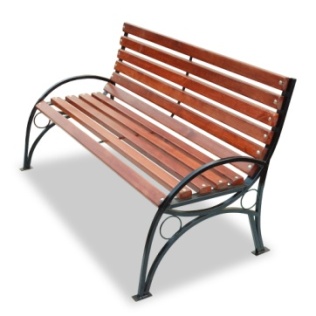 СкамьяХарактеристики: длина скамейки – Ширина –80 смВысота -86 см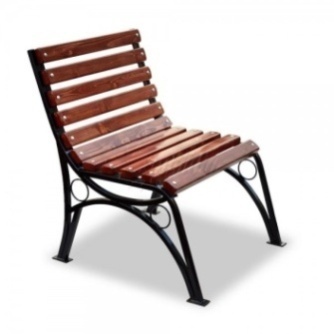 Кресло без подлокотниковХарактеристики: длина кресла –Ширина – 72см Высота -84 см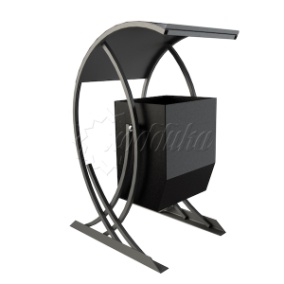 Урна для мусораХарактеристики:Ширина – 484ммОбъем - 40 лВысота – 983 мм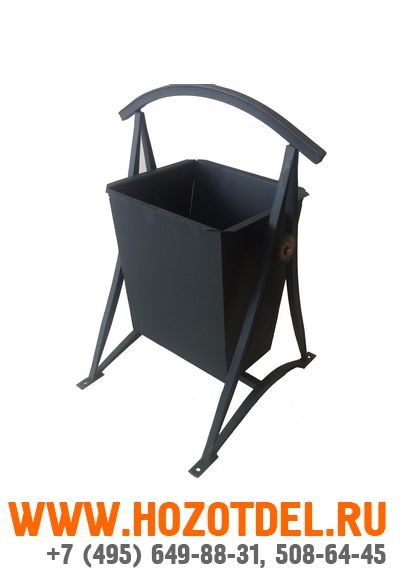 Урна для мусораХарактеристики:Ширина – 430ммОбъем - 30 лВысота – 720 мм№ п/пНаименование целевого показателяЕдиница измеренияЗначение показателейЗначение показателейЗначение показателейЗначение показателейЗначение показателейЗначение показателейЗначение показателей№ п/пНаименование целевого показателяЕдиница измерения2018 год2019 год2020 год2021 год2022 год2023 год2024 год12345678881.Муниципальная программа Полтавченского сельского поселения Кущевского района Формирование современной городской среды в Полтавченском сельском поселении Кущевского района на 2018-2022 годыМуниципальная программа Полтавченского сельского поселения Кущевского района Формирование современной городской среды в Полтавченском сельском поселении Кущевского района на 2018-2022 годыМуниципальная программа Полтавченского сельского поселения Кущевского района Формирование современной городской среды в Полтавченском сельском поселении Кущевского района на 2018-2022 годыМуниципальная программа Полтавченского сельского поселения Кущевского района Формирование современной городской среды в Полтавченском сельском поселении Кущевского района на 2018-2022 годыМуниципальная программа Полтавченского сельского поселения Кущевского района Формирование современной городской среды в Полтавченском сельском поселении Кущевского района на 2018-2022 годыМуниципальная программа Полтавченского сельского поселения Кущевского района Формирование современной городской среды в Полтавченском сельском поселении Кущевского района на 2018-2022 годыМуниципальная программа Полтавченского сельского поселения Кущевского района Формирование современной городской среды в Полтавченском сельском поселении Кущевского района на 2018-2022 годыМуниципальная программа Полтавченского сельского поселения Кущевского района Формирование современной городской среды в Полтавченском сельском поселении Кущевского района на 2018-2022 годыМуниципальная программа Полтавченского сельского поселения Кущевского района Формирование современной городской среды в Полтавченском сельском поселении Кущевского района на 2018-2022 годы1.1.Целевой показатель:Количество благоустроенных общественных территорийединица00000201.2.Уровень благоустройства мест массового отдыха%000001001001.3.Уровень доступности благоустроенных общественных территорий для инвалидов и маломобильных групп населения%00000100100№ п/пАдрес объектов недвижимого имущества (включая объекты незавершенного строительства) и земельных участков*Кадастровый номер земельного участка или объектаСобственник (пользователь)12341000№ п/пНаименование мероприятияСрок исполненияОжидаемый результат12341Инвентаризация территории индивидуальных жилых домов и земельных участков Полтавченского сельского поселения на соответствие правил по благоустройству территории31 декабря 2023 годаПаспорт благоустройства индивидуальной жилой застройки2Заключение соглашений с собственниками (пользователями) домов (землепользователями земельных участков) об их благоустройстве в результате их благоустройстваПо результатам инвентаризацииСоглашение о благоустройстве№ п/пАдрес общественной территорииГод  благоустройства территорииДата поступления предложений заинтересованных лиц об их участии в выполнении указанных работПолтавченское сельское поселение Кущевского районаПолтавченское сельское поселение Кущевского районаПолтавченское сельское поселение Кущевского районаПолтавченское сельское поселение Кущевского района1С.Полтавченское, ул.Трудовая, 120232023N п/п Наименование показателя Значение показателя 1.1 Адрес многоквартирного жилого дома <*>1.2 Кадастровый номер земельного участка (дворовой территории) <*>1.3 Численность населения, проживающего в пределах территории благоустройства, чел.1.4 Общая площадь территории, кв. м 1.5 Оценка уровня благоустроенности территории (благоустроенная/неблагоустроенная) <**>N п/п Наименование показателя Значение показателя Ед. изм.Примечание 1 2 3 4 5 2.1 Требует ремонта дорожное покрытие да/нет 2.2 Наличие парковочных мест да/нет 2.3 Наличие достаточного освещения территории да/нет 2.4 Наличие площадок (детских, спортивных, для отдыха и других)количество ед.площадь кв. м 2.5 Наличие оборудованной контейнерной площадки (выделенная)ед.2.6 Достаточность озеленения (газонов, кустарников, деревьев, цветочного оформления)да/нет 2.7 Характеристика освещения:количество ед.достаточность да/нет 2.8 Наличие приспособлений для маломобильных групп населения (опорных поручней, специального оборудования на детских и спортивных площадках; спусков, пандусов для обеспечения беспрепятственного перемещения)да/нет N п/п Наименование показателя Значение показателя 1.1 Вид территории <*>1.2 Адрес местонахождения территории 1.3 Кадастровый номер земельного участка (общественной территории) <**>1.4 Здания, строения, сооружения, объекты жилищного фонда, расположенные в пределах территории 1.5 Общая площадь территории, кв. м 1.6 Оценка уровня благоустроенности территории (благоустроенная/неблагоустроенная) <**>1.7 Численность населения, имеющего удобный пешеходный доступ к основным площадкам территории, чел. <***>N п/п Наименование показателя Ед. изм.Значение показателя Примечание 1 2 3 4 5 2.1 Требует ремонта дорожное покрытие проезжих частей да/нет 2.2 Требует ремонта дорожное покрытие пешеходных дорожек, тротуаров да/нет 2.3 Наличие достаточного освещения территорий да/нет 2.4 Наличие площадок (детских, спортивных, для отдыха и т.д.)- количество ед.- площадь кв. м 2.5 Наличие оборудованной контейнерной площадки (выделенная)ед.2.6 Достаточность озеленения (газонов, кустарников, деревьев, цветочного оформления)да/нет 2.7 Наличие достаточного количества малых архитектурных форм да/нет 2.8 Необходимо установить:игровое оборудование ед.спортивное оборудование ед.светильники ед.скамьи ед.урны ед.2.9 Характеристика освещения:количество ед.достаточность да/нет 2.10 Наличие приспособлений для маломобильных групп населения (опорных поручней, специального оборудования на детских и спортивных площадках; спусков, пандусов для обеспечения беспрепятственного перемещения)да/нет N п/п Наименование показателя Значение показателя 1.1 Наименование (вид) территории 1.2 Адрес местонахождения территории 1.3 Кадастровый номер земельного участка <*>1.4 Численность населения, проживающего в пределах территории, чел.1.5 Общая площадь территории, кв. м 1.6 Оценка уровня благоустроенности территории (благоустроенная/неблагоустроенная) <**>1.7 Соответствие внешнего вида ИЖС правилам благоустройства N п/п Наименование показателя Ед. изм.Значение показателя Примечание 1 2 3 4 5 2.1 Требует ремонта дорожное покрытие проезжих частей да/нет 2.2 Требует ремонта дорожное покрытие пешеходных дорожек, тротуаров да/нет 2.3 Наличие достаточного освещения территорий да/нет 2.4 Наличие площадок (детских, спортивных, для отдыха и т.д.)количество ед.площадь кв. м 2.5 Наличие оборудованной контейнерной площадки (выделенная)ед.2.6 Достаточность озеленения (газонов, кустарников, деревьев, цветочного оформления)да/нет 2.7 Наличие достаточного количества малых архитектурных форм да/нет 2.8 Необходимо установить:игровое оборудование ед.спортивное оборудование ед.светильники ед.скамьи ед.урны ед.2.9 Характеристика освещения:количество ед.достаточность да/нет 2.10 Наличие приспособлений для маломобильных групп населения (опорных поручней, специального оборудования на детских и спортивных площадках; спусков, пандусов для обеспечения беспрепятственного перемещения)да/нет 